Zajęcia rozwijające umiejętności uczenia się1. Aleksander K. (kl. III)2. Karolina U. (kl. VI)3. Oliwier Z. (kl. VI)Temat: Temat: Gry i zabawy kreatywne.W tym tygodniu drodzy uczniowie macie swoje wielkie święto DZIEŃ DZIECKA!!! Z tej okazji życzę Wam zdrowia, uśmiechu, radości i spełnienia marzeń. Z okazji Dnia Dziecka zapraszam Was do zabawy. Wszystkiego dobrego1. Czego brakuje?Ułóż na stole różne małe przedmioty (kostka do gry, łyżeczka, temperówka, itp.). Każdy z członków rodziny im się przygląda, może policzyć ile ich jest. Następnie zamykają oczy, a ty chowasz jeden przedmiot. Muszą zgadnąć, czego brakuje. Teraz następna osoba chowa przedmiot a Ty zgadujesz, co to było.2. Co było na stole?Podobnie jak wcześniej, układamy przedmioty na stole. Po zapamiętaniu, chowamy wszystkie. Członkowie rodziny muszą wymienić wszystkie przedmioty, które były na stole.3. Jak to leżało?Tym razem ustawiamy przedmioty w rządku. Gracze zapamiętują kolejność i zamykają oczy. Zamień miejscami dwie rzeczy. Kto zgadnie, co się zmieniło? Później możemy zamieniać miejscami trzy lub cztery przedmioty. Możemy też zmienić układ z rzędu na okrąg lub coś zupełnie innego.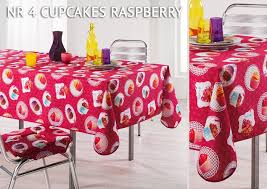 4. Piszemy bajkę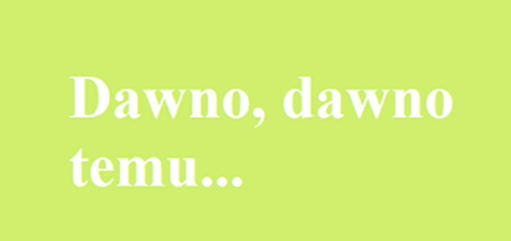 Na kartkach mamy gotowe zdania. Każdy z członków rodziny dopisuje po kolei swój ciąg dalszy danego zdania nie mówiąc innym, co napisał. Na koniec odczytujecie całość.Dawno, dawno temu w…Żył(a) sobie…Bardzo lubił(a)…Pewnego dnia odwiedził ją/go…I wtedy wydarzyło się…Na szczęście pojawił(a) się… i sprawił(a), żeOd tej pory już zawsze…Udanej zabawy dla całej rodziny!!!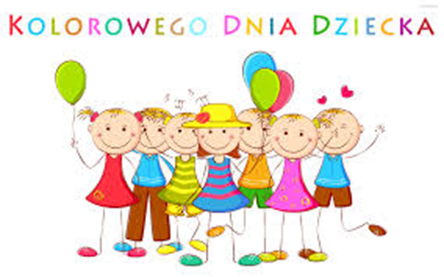 